В целях приведения Устава Ужурского района Красноярского края в соответствие с требованиями Федерального закона от 06.10.2003 № 131-ФЗ «Об общих принципах организации местного самоуправления в Российской Федерации», ( в редакции Федеральных законов от 24.04.2020 №148-ФЗ, от 20.07.2020 № 236-ФЗ, № 241-ФЗ), Законом Красноярского края от 09.07.2020 № 9-4046 « О внесении изменений в статью 2 Закона края «О гарантиях осуществления полномочий депутата, члена выборного органа местного самоуправления, выборного должностного лица местного самоуправления в Красноярском крае»,  руководствуясь статьями 23 Устава Ужурского района Красноярского края, Ужурский районный Совет депутатов РЕШИЛ:1. Внести в Устав Ужурского района Красноярского края следующие изменения и дополнения:1.1. в статье 43 Устава  - пункт 1 изложить в следующей редакции:«1. Для обсуждения вопросов местного значения, информирования населения о деятельности органов местного самоуправления и должностных лиц местного самоуправления, обсуждения вопросов внесения инициативных проектов и их рассмотрения, осуществления территориального общественного самоуправления на части территории муниципального образования могут проводиться собрания граждан».1.2. в статью 43 дополнить пунктом 5 следующего содержания:«5. Органы территориального общественного самоуправления могут выдвигать инициативный проект в качестве инициаторов проекта».1.3. в статье 44 - пункт 4 дополнить предложением следующего содержания:«…. В опросе граждан по вопросу выявления мнения граждан о поддержке инициативного проекта вправе участвовать жители муниципального образования или его части, в которых предлагается реализовать инициативный проект, достигшие шестнадцатилетнего возраста». -пункт 2 дополнить подпунктом следующего содержания:«жителей муниципального образования или его части, в которых предлагается реализовать инициативный проект, достигших шестнадцатилетнего возраста, для выявления мнения граждан о поддержке данного инициативного проекта».-пункт 3 дополнить предложением следующего содержания:«…..Для проведения опроса граждан может использоваться официальный сайт муниципального образования в информационно-телекоммуникационной сети Интернет». - пункт 6 дополнить подпунктом «6.1» следующего содержания:«6.1 порядок идентификации участников опроса в случае проведения опроса граждан с использованием официального сайта муниципального образования в информационно-телекоммуникационной сети Интернет».-пункт 7 изложить в новой редакции:«7.Финансирование мероприятий, связанных с подготовкой и проведением опроса граждан, осуществляется:-за счет средств местного бюджета – при проведении опроса по инициативе органов местного самоуправления или жителей муниципального образования;- за счет средств бюджета Красноярского края- проведении опроса по инициативе органов государственной власти Красноярского края».1.4.  статью 8 дополнить подпунктом 14 следующего содержания:- «14. предоставление сотруднику, замещающему должность участкового уполномоченного полиции, и членам его семьи жилого помещения на период замещения сотрудником указанной должности».1.5. статью 28 дополнить пунктом 8 следующего содержания:- «8. Депутату представительного органа муниципального образования для осуществления своих полномочий на непостоянной основе гарантируется сохранение места работы (должности) на период 3-х рабочих дней в месяц.2. Настоящее Решение «О внесении изменений и дополнений в Устав Ужурского района Красноярского края» подлежит официальному опубликованию после государственной регистрации и вступает в силу в день, следующий за днем официального опубликования.Глава Ужурского района обязан опубликовать зарегистрированное Решение «О внесении изменений и дополнений в Устав Ужурского района Красноярского края» в течение семи дней со дня его поступления из Управления Министерства юстиции Российской Федерации по Красноярскому краю.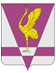 КРАСНОЯРСКИЙ КРАЙУЖУРСКИЙ РАЙОННЫЙ СОВЕТДЕПУТАТОВРЕШЕНИЕ КРАСНОЯРСКИЙ КРАЙУЖУРСКИЙ РАЙОННЫЙ СОВЕТДЕПУТАТОВРЕШЕНИЕ КРАСНОЯРСКИЙ КРАЙУЖУРСКИЙ РАЙОННЫЙ СОВЕТДЕПУТАТОВРЕШЕНИЕ 00.00.0000г.г. Ужур                        ПРОЕКТО внесении изменений и дополненийв Устав Ужурского районаКрасноярского краяО внесении изменений и дополненийв Устав Ужурского районаКрасноярского краяО внесении изменений и дополненийв Устав Ужурского районаКрасноярского краяПредседатель Ужурского районного Совета депутатов________________( Агламзянов А.С.)Глава Ужурского района _________________(Зарецкий К.Н.)